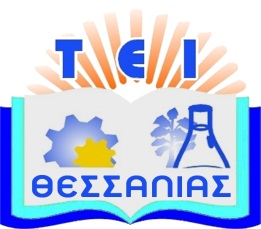 ΕΛΛΗΝΙΚΗ ΔΗΜΟΚΡΑΤΙΑ             	                			Λάρισα  1 / 2 / 2016Τεχνολογικό  Εκπαιδευτικό  Ίδρυμα                        	            Αριθ. Πρωτ.: - 58  -(Τ.Ε.Ι.)  Θεσσαλίας                                                                            ΣΧΟΛΗ  ΤΕΧΝΟΛΟΓΙΚΩΝ ΕΦΑΡΜΟΓΩΝ            Ταχ.Δ/νση: ΤΕΙ ΛΑΡΙΣΑΣ                               41110 ΛΑΡΙΣΑ                                                            ΠΡΟΣ: τα μέλη ΕΠ των Τμημάτων:Πληροφορίες: Ζωή Βαϊούλη                                              1. Πολιτικών Μηχανικών ΤΕΤηλέφωνο: 2410 684301                                                   2. Ηλεκτρολόγων Μηχανικών ΤΕ       FAX: 2410 613249                                                Προκήρυξη θέσεων Διευθυντών Ερευνητικών ΕργαστηρίωνΤμημάτων Πολιτικών Μηχανικών ΤΕ και Ηλεκτρολόγων Μηχανικών ΤΕ της ΣΤΕΦ     Ο Διευθυντής της ΣΤΕΦ, έχοντας υπόψη:Τις διατάξεις του Ν. 4009/11 (ΦΕΚ 195/Α΄/11) «Δομή, λειτουργία, διασφάλιση της ποιότητας των σπουδών και διεθνοποίηση των Ανώτατων Εκπαιδευτικών Ιδρυμάτων», όπως τροποποιήθηκε και ισχύειΤις διατάξεις του Π.Δ. 46/89 «Κριτήρια και διαδικασία για την εκλογή διευθυντή εργαστηρίου ή κλινικής Ανωτάτου Εκπαιδευτικού Ιδρύματος» (ΦΕΚ 21/τ. Α΄/89)Τις διατάξεις του άρθρου 3 του Ν. 3794/09 (ΦΕΚ 156/Α΄/09)Το Π.Δ. αρ. 83/2013 (ΦΕΚ 123/Α΄/3-6-2013) «Μετονομασία του Τ.Ε.Ι. Λάρισας σε Τ.Ε.Ι. Θεσσαλίας-Μετονομασία Σχολής και Τμημάτων-Συγχώνευση Τμημάτων-Κατάργηση Παραρτημάτων και Τμημάτων-Συγκρότηση Σχολών του ΤΕΙ Θεσσαλίας»Την παρ. 30 του άρθρου 39 του Ν. 4186/2013 (ΦΕΚ 193/τ.Α΄/17-9-2013) σε συνδυασμό με το άρθρο 13 παρ. 51 του ν. 3149/2003, σχετικά με τη λειτουργία των μη Αυτοδύναμων Τμημάτων των ΤΕΙ, σύμφωνα με τα οποία τις αρμοδιότητες της Γενικής Συνέλευσης του Τομέα και του Τμήματος έως την αυτοδύναμη λειτουργία, ασκεί η Κοσμητεία.Την αριθμ. 5133/31-7-2013 απόφαση του Τ.Ε.Ι. Θεσσαλίας (ΦΕΚ 1959/Β΄/12-8-2013) «Ένταξη ΕΠ, ΕΤΠ και ΠΚΤΕ των καταργουμένων Τμημάτων του Τ.Ε.Ι. Θεσσαλίας»Το υπ’ αριθμ. 50/23-4-15 πρακτικό Συνέλευσης ΤΕΙ/Θ (θέμα 1ο «Εσωτερικός Κανονισμός Λειτουργίας Ερευνητικών Εργαστηρίων»)Τις υπ. αριθμ. 2552/4-5-15 ΤΕΙ/Θ (ΦΕΚ 873/τ. Β΄/15) και 3128/22-5-2015 (ΦΕΚ 1046/τ.Β΄/2015 αποφάσεις του Προέδρου  «Ίδρυση Ερευνητικών Εργαστηρίων στο ΤΕΙ/Θ και καθορισμός του εσωτερικού τους κανονισμού» Τα υπ’ αριθμ. 7054/8-12-2015 και 7344/17-12-15 έγγραφα του ΤΕΙ/Θ «Ορισμός Διευθυντών Ερευνητικών Εργαστηρίων»Το υπ’ αριθμ. 284/2016 πρακτικό Συμβουλίου της ΣΤΕΦ Ακολουθεί διαλογική συζήτησηΑ π ο φ α σ ί ζ ε ι    1. Προκηρύσσει θέσεις Διευθυντών,  με τριετή θητεία, στα Ερευνητικά Εργαστήρια των κάτωθι μη αυτοδύναμων Τμημάτων της ΣΤΕΦ:Α. Τμήμα Πολιτικών Μηχανικών ΤΕ1.Ερευνητικό Εργαστήριο Τεχνολογίας Υδραυλικών Έργων Αντιπλημμυρικής Προστασίας και Διαχείρισης Υδατικών Πόρων  2. Ερευνητικό Εργαστήριο Ελέγχου Ποιότητας Ύδατος και Περιβάλλοντος    3. Ερευνητικό Εργαστήριο Χημικής Τεχνολογίας, Επιστήμης & Μηχανικής Συμπεριφοράς ΥλικώνΒ. Τμήμα Ηλεκτρολόγων Μηχανικών ΤΕ1. Ερευνητικό Εργαστήριο Συστημάτων Ηλεκτρικής Ενέργειας2. Ερευνητικό Εργαστήριο Συστημάτων Αυτόματου Ελέγχου - Μετρήσεων  2. Δικαίωμα υποβολής  υποψηφιότητας έχουν τα μέλη ΕΠ που απασχολούνται στο Ερευνητικό Εργαστήριο και ανήκουν στις βαθμίδες τους Καθηγητή ή  του  Αναπληρωτή  Καθηγητή3. Οι ενδιαφερόμενοι καλούνται να υποβάλουν στη Γραμματεία της Σχολής αίτηση εκδήλωσης ενδιαφέροντος, με όλα τα αναγκαία για την κρίση δικαιολογητικά,  εντός αποκλειστικής προθεσμίας δέκα (10) ημερών, αρχομένης από την επομένη της κοινοποίησης της πρόσκλησης και συγκεκριμένα από  2-2-2016 έως  11- 2-2016 Ο Διευθυντής της Σχολής ΣΤΕΦ                                                                Κωτσόπουλος Σπυρίδων              Καθηγητής